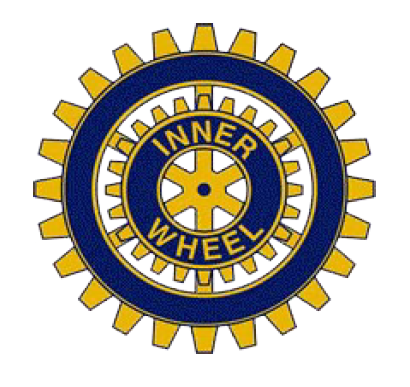 Årsberättelse För Nybro –  Emmaboda Inner Wheel club 2022-2023Styrelse och funktionärer har under året haft följande sammansättning:President:	 	Ingrid BengtssonPast President:	Kerstin Håkansson Kalmar Vice President:	Lillemor Karlsson Sekreterare: 		Brita ÄngebornSkattmästare: 		Irene Danielsson - Hult	-Klubbmästare: 	Lillemor KarlssonISO: 			Ann-Britt ChristenssonLedamot: 		Gunilla KegertDelegater: 		Ingrid Bengtsson och Brita ÄngebornSuppl. Delegater: 	annan medlem utses av styrelsen vid behovRevisorer: 		Kim Gustavsson och Anna-Christina BlomqvistIT-samordnare: 	Gunilla KegertMatrikelsansvarig: 	Gunilla KegertWebmaster: 		Gunilla KegertI Nybro-Emmaboda IWC var medlemsantalet vid verksamhetsårets början var 36 medlemmar. Två medlemmar har avlidit och en medlem har avslutat sitt medlemskap. Vid årets slut är vi således 33 medlemmar. Medlemsavgiften för året har varit 450 kr, beroende på pandemin och inställda möten.Vi har haft inlägg i IW-Nytt 1 gånger under året. Vi har haft lotteri till hjälpverksamhet vid 3 månadsmöten. Vi skänkte valfritt belopp till Julgåvan vid jul. Ekonomisk rapport kommer vid årsmötet 14 september 2023.Styrelsen har har haft 4 protokollförda styrelsemöten  1 hos Ingrid Bengtsson på Solhemsvägen 21 Ramdala 220815. nästa möte hos Ann-Marie Eibertzon Sikvägen 4 i Nybro 221026. Ett hos Ann-Britt Christensen Kvarngatan 14 Nybro, och ett hos Brita Ängeborn  Fridhemsgatan 7 Emmaboda230403. Klubbmöten har genomförts 9 gånger under verksamhetsåret. Vår vänklubb Bromölla -Sölvesborg var inbjudna till sista månadsmötetVi  har medverkat vid två Distriktsmöte 15 oktober 2022 i Västervik. Brita Ängeborn och Ingrid Bengtsson var på plats och Irene Danielsson Hult gjorde oss sällskap, var jättetrevligt.Den 25 mars 2023 var Distriktsmötet i Linköping. Representant var Brita Ängeborn. Hade sällskap av Lillemor Karlsson som sitter som vice sekreterare i Distriktet.Verksamhetårets och programÅrsmöte och månadsmöte på Glas Factory i Boda 14 september 2022Klockan 10 träffades vi till ett Frukostmöte. Nya Presidenten Ingrid Bengtsson hälsade oss välkommna och därefter tog past president Kerstin Håkansson vid och gick igenom årsberättelsen och vi gick igenom årsmöteshandlingarna. Vi fick sedan information från Glas Factory personal samt inspelad information digitalt. hur man byggt upp verksamheten och det man gör där nu. Sedan vandrade vi runt och såg glasblåsarna in action. Och därefter kunde vi vandra runt och få se så mycket glaskonst från olika konstnärer genom åren.Månadsmöte  Resturang Linden, Emmaboda konst i Emmaboda 12 oktober 2022Vi träffades på Resturang Linden i Emmaboda kl 16.00  Där vi hade mötesförhandlingar och naturligtvis åt vi.Därefter vandrade vi till Emmaboda Konst.där Göran Björkqvist berättade om några kvinnliga konstnärer och visade tavlor. Han besitter stor kunskap om konstnärer och tavlorMånadsmöte Priems konditori i Nybro 9 november 2022Vi träffades kl 14.00 p. å Priems konditori i Nybro. Det blev eftermiddagsfik. Vi hade bjudit in Fanny Hammarström som kommer från Fastighetsförmedlingen Hemnney i Nybro. Vi fick ta del av vad man ska tänka på inför köp och försäljning av hus alt bostadsrätt.Månadsmöte  Golfresturangen Vissefjärda 7 December 2022 Vi träffades kl 15.00 på Golfresturangen i Vissefjärrda hade mötesförhandlingar. Styrelsen överraskade med ett luciatåg och skönsång. Några  julsånger  som arrgerade av Gunilla och hennes man. Dikten Tomten lästes av Ann-Britt Månadsmöte Stora Hotellet Nybro  8 Januari 2023Mötet var på Stora Hotellet i Nybro kl 13.00. Inbjuden till mötet var Camilla Andersson som berättade om sin sin resa tur/retur i livet. Fick besked efter mammografi, att hon hade en elakartad bröstcancer .Fick stöd av rallykompisar, blev ihop med en kille och en tjej i gänget och hon drömde om att köra midnattsolsrallyt  i en Amazon. En Amazon köpets  , tanken var att samla in pengar till Bröstcancerförbundet.  Amazonen lackades i Rosa och silver. Tjejerna har åkt en del tävlingar Midnattssolsrally och kungsrallyt för att nämna några. Sålt prylar för rosa rallyrattar och samlat in pengar och fortsätter också med detta för just Bröstcancerfonden.Mats Ljungqvist kommunpolis i Nybro var också inbjuden till detta möte, Han pratade om bedrägerier och hur man ska skydda sig. Månadsmöte  Hotell Amigo Emmaboda 8 Feburari 2023På Hotell Amigo Emmaboda kl 13.00. Inga-Britt Gustafsson skulle kommit, men blivit sjuk. Andrea Berg ”Smile” skulle kommit, men blivit ett missförstånd. Men Valmöte blev det och det klubbades igenom.Lillemor Redogjorde för Distriktspresidentens information, att det är svårt att få till en styrelse och det fanns 3 olika förslag.Månadsmöte Stora Hotellet Nybro 8 Mars 2023Hade vi besök av Andre´Berg som berättade om sitt volontärarbete i SMILE Hon berättade om hur de byggde upp sina mottagningar och oprationsalar , volontärer från olika länder jobbade tillsammans. Möten med människorna och barnen. Hon hade mycket att berätta.Vi hade också bjudit in Advokatbyrån Vision i Nybro Lisa Gustafsson och  Elisabeth Aronsson, som berättade om Framtidsfullmakt.Månadsmöte Bjurbäcksgatan 48 Emmaboda 12 April 2023 Träffades vi på Bjurbäcksgatan 48 i Emmaboda  på lokal Stinsen kl 16.00. Besök av IW-doktern -Rotary doktern Margareta Wargelius. Som berättade och visade bilder från sina besök i Afrika, när hon jobbat som volontär.Månadsmöte och Vårutflykt och besök av vår vänklubb Bromölla Sölvesborg 13 Maj 2023Vi träffades på Kyrkeby Bränneri i Vissefjärda kl 10.00. Hälsade vår vänner från Bromölla-Sölvesborg IW välkomna  och bjöd på fika och umgicks en stund. Göran Persson kom sedan ochtog hand om oss . Berättade historien om gården och Bränneriet och därefter guidning runt på hela bränneriet. Mycket spännande och intressan och vilket jobb de gjort för att få igångt.Vi styrde sedan kosan till Golfkrogen och åt middag och kunde umgås med våra gäster.Övrig verksamhetMånadsbrev har skickat till medlemmarna och distriktsstyrelsen.Lotteri har förekommit vid varje möte och behållningen har gått till  Smile, IW-doktern, Rosa rallyrattar-Bröstcancerförbundet, julgåvan gick till Rosa Rallyrattar. Garissa, Narkotikahundarna även Styrelsen tackar alla för det gångna året  och för alla trevliga och givande möten som vi haft under det gångna verksamhetsåret.Vid klubbens möte i februari valdes följande personer till styrelsen för 2023/2024President: 		Lillemor KarlssonPast president: 	Ingrid BengtssonVice president: 	Gunilla JohanssonSekreterare: 		Ann-Marie Eibertzon /Lillemor Karlsson/Gunilla KegertSkattmästare: 		Irene Hult DanielssonISO: 			Ann-Britt ChristensenKlubbmästare:		Brita ÄngebornVice klubbmästrae:     Ann-Marie EibertzonLedamot: 		Gunilla KegertKlubbrevisorer:	Kim Gustavsson och Eila MedinIT-samordnare: 	Gunilla KegertMatrikelansvarig: 	Gunilla KegertWebmaster: 		Gunilla KegertIngrid Bengtsson                                                                             Brita ÄngebornPresident                                                                                           Sekreterare